 „Gitara” – praca techniczna. Materiały i przybory:opakowanie po wyciąganych chusteczkach higienicznychkolorowy samoprzylepny papiernożyczkikilka gumek recepturekkawałek grubego kartony [np. z pudła]czarny markertaśma samoklejącaBrzegi opakowania po chusteczkach higienicznych zabezpieczamy taśmą klejącą. Z kolorowego papieru samoklejącego wycinamy dowolne kształty i oklejamy pudło rezonansowe gitary.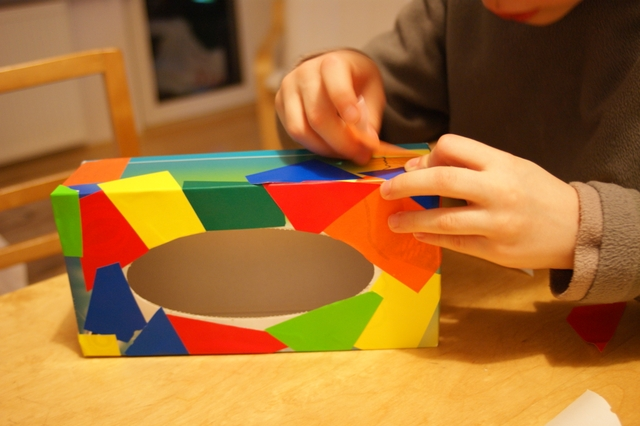 Zakładamy gumki recepturki, tak by były dość mocno naprężone.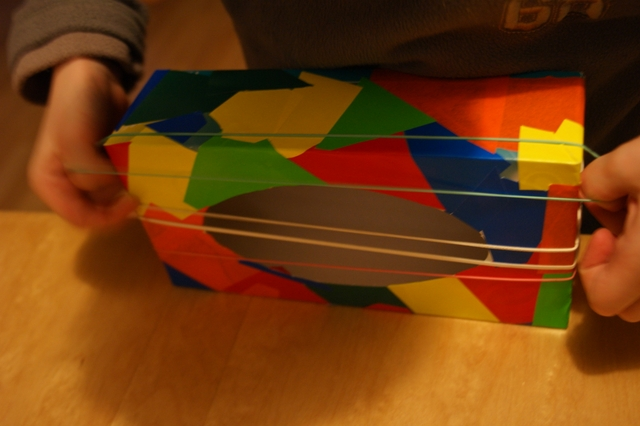 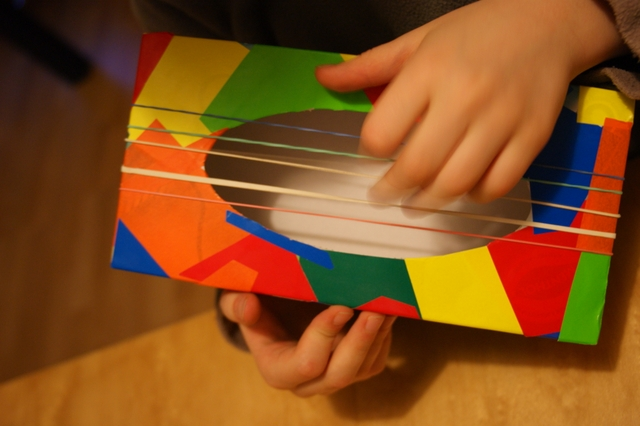 Z grubego kartonu wycinamy gryf do gitary. Markerem rysujemy struny wraz z ich mocowaniem oraz progi.Przy pomocy taśmy klejącej mocujemy gryf gitary. Warto jednym fragmentem taśmy samoprzylepnej przykleić wszystkie gumki recepturki- nie będą się wtedy tak łatwo przemieszczały a przy przypadkowym pęknięciu gumka nie wystrzeli.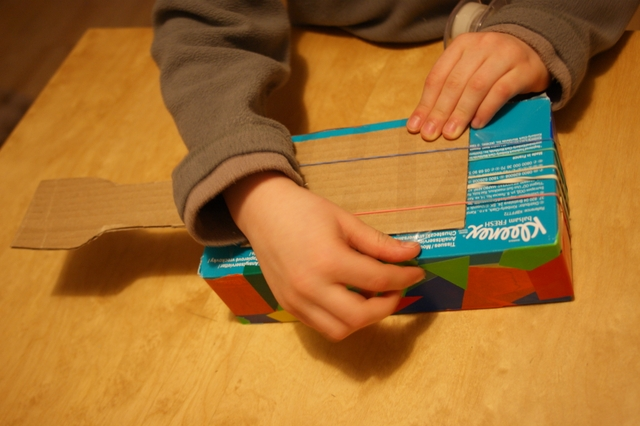 Gitara jest gotowa. Teraz można zagrać rytm ulubionej muzyki!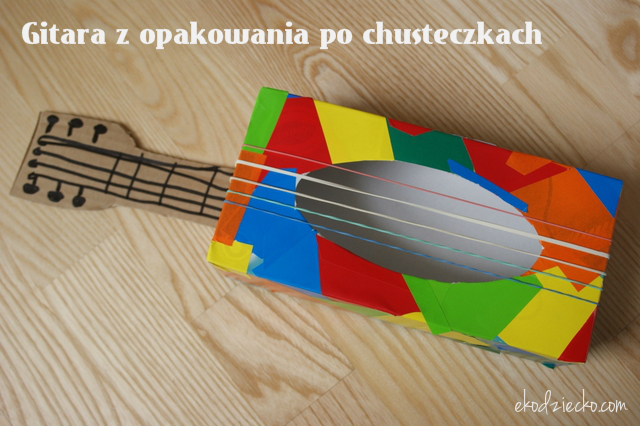 